Letter of motivation	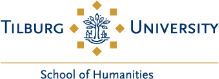   Applicant’s details	  Applicant’s details	Full nameClick here to enter text.Student numberClick here to enter text.Date (dd-mm-yyyy)Click here to enter text.  Introduction	Introduce yourself (max 250 words):Click here to enter text.  Personal Motivation	What is your personal motivation for continuing your studies at a higher level (max 300 words):Click here to enter text.  Why this program	Why would you like to apply for this program (max 300 words):Click here to enter text.  Match with previous education	How does your previous education match with the program you are applying for? (max 300 words):Click here to enter text.  Ambitions	What are your career ambitions (max 150 words):Click here to enter text.  Additional comments	Would you like to add anything (max 150 words):